Publicado en Madrid el 09/10/2018 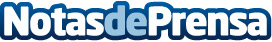 Tixeo, la solución única de videoconferencia segura llega a España para luchar contra el ciberespionajeTixeo, líder europeo en videoconferencia segura, anuncia la apertura de una nueva oficina en España. Presente en Francia (sede social) desde hace más de 14 años y en Alemania, la empresa confirma su voluntad de reforzar su presencia en toda Europa. Maribel Poyato, responsable de la oficina en España, estará a cargo del mercado español
Datos de contacto:Maribel Poyatospain@tixeo.com912 69 45 05 Nota de prensa publicada en: https://www.notasdeprensa.es/tixeo-la-solucion-unica-de-videoconferencia Categorias: Nacional Imágen y sonido Telecomunicaciones E-Commerce Software Ciberseguridad Dispositivos móviles Oficinas Industria Téxtil http://www.notasdeprensa.es